Об оказании бесплатной юридической помощи в МО «Алданский район»В целях реализации положений Закона Республики Саха (Якутия) от 15 декабря 2012года 1146-З №1191-1V «О бесплатной юридической помощи в Республике Саха (Якутия)», в соответствии с ч. 2  статьи 14 Федерального закона «О бесплатной юридической помощи в Российской Федерации» от 21.11.2011г. №324-ФЗ, ч.2 ст. 1 Закона Республики Саха (Якутия) «О бесплатной юридической помощи в Республике Саха (Якутия)», правового информирования и правового   просвещения населения, постановляю: Утвердить Положение об оказании бесплатной юридической помощи в МО «Алданский район», согласно приложению №1 к настоящему постановлению.  Управлениям и отелам, а также структурным подразделениям администрации МО «Алданский район» при оказании бесплатной юридической помощи руководствоваться настоящим положением.Обнародовать настоящее постановление в установленном порядке, а также опубликовать в средствах массовой информации.Контроль исполнения настоящего положения возложить на заместителя главы МО «Алданский район» по социальным вопросам. Настоящее постановление вступает в силу с момента его обнародования.Глава района                                                                                             С. Н. Поздняков Павлов Иван Аркадьевич3-54-58Приложение 1к постановлению №______от «___»_________ 2018 г.ПОЛОЖЕНИЕ об оказании бесплатной юридической помощи в МО «Алданский район» 1. Настоящее Положение в соответствии с Федеральным законом "О бесплатной юридической помощи в Российской Федерации", Законом Республики Саха (Якутия) «О бесплатной юридической помощи в Республике Саха (Якутия)» устанавливает порядок  предоставления квалифицированной юридической помощи гражданам, имеющим право на получение бесплатной квалифицированной  юридической помощи (далее - граждане) в Алданском районе.2. Под бесплатной юридической помощью  в настоящем положении понимается оказание на бесплатной основе услуг правового характера специалистами администраций  органов  местного самоуправления Алданского района,  имеющими право на оказание бесплатной юридической помощи в соответствии с федеральными законами, законами Республики Саха (Якутия), муниципальными правовыми актами.3. Органы местного самоуправления МО «Алданский район»  оказывают гражданам бесплатную юридическую помощь в виде правового консультирования в устной и письменной форме по вопросам, относящимся к их компетенции. 4.  Бесплатную   юридическую  помощь, предусмотренную п. 3  настоящего Положения, могут оказывать лица, имеющие высшее юридическое образование.  5. Право на получение бесплатной юридической помощи в  органах самоуправления  Алданского района имеют следующие категории граждан:1) малоимущие граждане;2) инвалиды I и II группы;3) ветераны Великой Отечественной войны, Герои Российской Федерации, Герои Советского Союза, Герои Социалистического Труда;4) дети-инвалиды, дети-сироты, дети, оставшиеся без попечения родителей, а также их законные представители и представители, если они обращаются за оказанием бесплатной юридической помощи по вопросам, связанным с обеспечением и защитой прав и законных интересов таких детей;5) граждане, имеющие право на бесплатную юридическую помощь в соответствии сФедеральным законом от 28.12.2013 N 442-ФЗ "Об основах социального обслуживания граждан в Российской Федерации";6) несовершеннолетние, содержащиеся в учреждениях системы профилактики безнадзорности и правонарушений несовершеннолетних, и несовершеннолетние, отбывающие наказание в местах лишения свободы, а также их законные представители и представители, если они обращаются за оказанием бесплатной юридической помощи по вопросам, связанным с обеспечением и защитой прав и законных интересов таких несовершеннолетних (за исключением вопросов, связанных с оказанием юридической помощи в уголовном судопроизводстве);7) граждане, имеющие право на бесплатную юридическую помощь в соответствии с Законом Российской Федерации от 2 июля 1992 года N 3185-1 "О психиатрической помощи и гарантиях прав граждан при ее оказании";8) граждане, признанные судом недееспособными, а также их законные представители, если они обращаются за оказанием бесплатной юридической помощи по вопросам, связанным с обеспечением и защитой прав и законных интересов таких граждан;9) граждане, оказавшиеся в трудной жизненной ситуации вследствие чрезвычайных ситуаций и стихийных бедствий;10) граждане, которым право на получение бесплатной юридической помощи в рамках государственной системы бесплатной юридической помощи предоставлено в соответствии с федеральными законами и законами Республики Саха (Якутия).6. Бесплатная юридическая помощь указанным категориям граждан оказывается  при личном приеме,  при   письменном обращении  граждан, имеющих право на бесплатную юридическую помощь,  специалистами  юридических отделов администраций  органов местного самоуправления,  лицами, имеющими  юридическое образование.  На основании распоряжения главы МО «Алданский район» ежеквартально проводятся дни бесплатной юридической помощи для всех граждан Российской Федерации, иностранных граждан, лиц без гражданства,   проживающих на территории Алданского района. Информация о месте приема, а также об установленных для приема днях и часах доводится до сведения граждан.   7.  В оказании юридической помощи может быть отказано, если:а) гражданин, обратившийся за бесплатной юридической помощью, не относится к категории граждан, указанных в п. 5 настоящего Положения;б) гражданину неоднократно давались письменные ответы и устные консультации по данному вопросу. 8. В случае, если в письменном обращении не указаны фамилия гражданина, направившего  обращение, и почтовый адрес, по которому должен быть направлен ответ, ответ на обращение не дается. 9. Письменные обращения, поступившие в орган местного самоуправления от граждан, имеющих право на бесплатную юридическую консультацию, рассматриваются в течение 30 дней со дня регистрации письменного обращения.10. Для получения бесплатной юридической помощи гражданин или его представитель представляет специалисту органов местного самоуправления, оказывающему бесплатную юридическую помощь,    паспорт или иной документ, удостоверяющий личность гражданина Российской Федерации, документ, подтверждающий отнесение его к одной из категорий граждан, предусмотренных п. 5  настоящего Положения, иные документы, необходимые для оказания бесплатной юридической помощи, а в случае обращения гражданина через своего представителя - также документы, удостоверяющие личность и полномочия представителя.11. Финансирование расходов органов местного самоуправления, связанных  с установлением дополнительных гарантий прав граждан на получение бесплатной юридической помощи, является расходным обязательством местных бюджетов.РЕСПУБЛИКА  САХА (ЯКУТИЯ) АДМИНИСТРАЦИЯ МУНИЦИПАЛЬНОГО  ОБРАЗОВАНИЯ«АЛДАНСКИЙ  РАЙОН»ПОСТАНОВЛЕНИЕ№ 7п от «09» 01. 2018 г.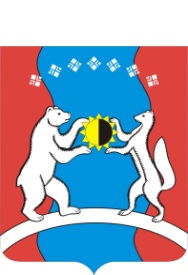 САХА ӨРӨСПҮҮБҮЛҮКЭТЭ«АЛДАН  ОРОЙУОНА»МУНИЦИПАЛЬНАЙТЭРИЛЛИИДЬАһАЛТАТАУУРААХ